 Dorp Oost 2B , 9080 Lochristi           Maaltijdkalender  Juni 2023               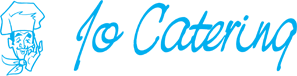 AllergenenMAANDAGDINSDAGWOENSDAGDONDERDAGVRIJDAG 1/06Tomatensoep Veg.: vege worstKalfsbraadworstSpinazieAardappelen 2/06Groentesoep Veg.:no chicken(HALAL)KippenfricasséeErwtjes , Aardappelen  5/06Seldersoep Veg.: tofublokjesKalkoenrolladeBoontjesAardappelen 4 6/06 WortelsoepVeg.: kipreepjes(HALAL)Macaroni met ham en kaasBrunoisegroentjes  17/06Preisoep 8/06KervelsoepVeg.: qournblokjesVARKENVlaamse stoverijAppelmoesAardappelen 4/79/06AspergesoepVeg.: no meat burgerVarkenslapjeMosterdsausPreipuree 7 12/06BroccolisoepVeg.: groentenburgerVARKENSpekburgersJusWortelpuree 413/06AjuinsoepVeg.: vege balletjesKalfsgoulashGroenterijst14/06Groentesoep15/06TomatensoepVeg.:  worstGehaktballetjesTomatensaus met fijne groentjesPuree  4/216/06Groene soepVeg.: linzenZeeweeldeBroccoli Aardappelen 5/4 19/06BloemkoolsoepVeg.: vege worstKippenworst (HALAL)Jus AppelmoesAardappelen  220/06PreisoepVeg.: cordon bleu(HALAL)Cordon bleuBloemkoolAardappelen 1/2/421/06Spruitensoep22/06TomatensoepVeg.: vege gehakt(HALAL)VlinderpastaPreiGeroosterde kipreepjes 123/06KippensoepVeg.: burger(KALF)BBQ-burgerTomatengroentesausPuree 4/226/06Selderijsoep Veg.:groenteballetjesKalfsbroodRabarbermoesAardappelen1/2/4 27/06GroentesoepVeg.: no chickenVisrolletjesPeterseliesausKnolselderpuree 4/5 28/06Tomatensoep29/06 Groentesoep Veg.: gebakken tofu(VARKEN)Italiaans gebraadErwtjes en wortelenAardappelen 430/06Wortelsoep Veg.: tofu(HALAL)Geroosterde kippenreepjesZoetzure saus, rijst 41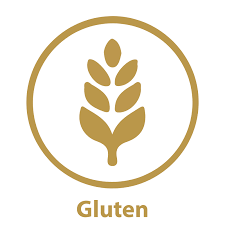 2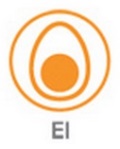   3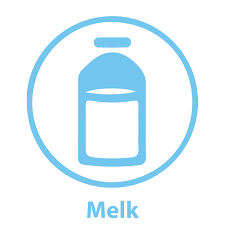  4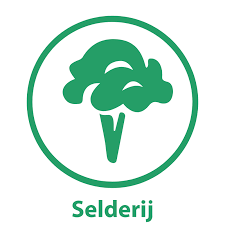  5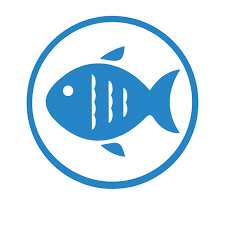 6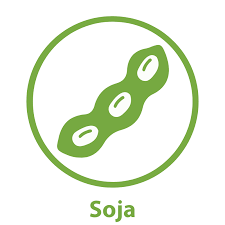    7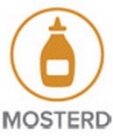  8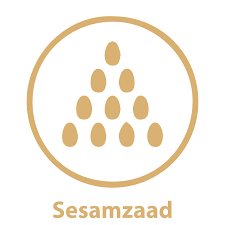 9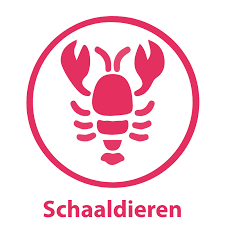 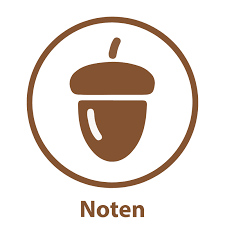 